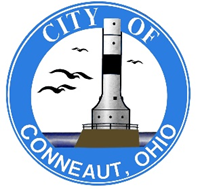 AGENDAPlanning CommissionTuesday, April 26, 2022 @ 6:00 pmI.      	CALL TO ORDERII.	PLEDGE OF ALLEGIANCE III.      	ROLL CALLREBECCA GAUGHDIANA SPENCERMINDY NOTTEJAN CHURCHJENNIFER SIMPSONIV.	APPROVAL OF MINUTES & ACCEPTANCE OF DOCUMENTS V.	NEW BUSINESS1.    CONNEAUT TOWNSHIP PARK BOARD WALK REPLACEMENTVI.	OLD BUSINESSHEATED STORAGE FACILITY FENCING DUMPSTER ENCLOSURESPLANNING COMMISSION BYLAWSVII.	AUDIENCE COMMENTSVIII. 	ADJOURNMENT